Registration Form   (Confirmation by email) Birmingham – Second International Symposium on Carcinoid Heart Disease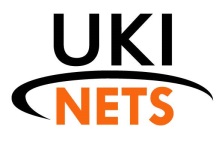 This Hybrid Meeting with Limited Places at the venue – registration costs apply to both those attending virtually and in person Surname:                                                                           Forename:                                                        Title:                              Job Description:Hospital:                                                                                                    Email address:  Correspondence address:Postcode:Tel:                                                                                                              Mobile:            Attendance :            Onsite      Virtual L.R. Associates, 58, Kiln Close, Calvert Green, Buckingham, MK   18 2FD.Before 02/08/21After 02/08/21Amount Due£25£50Special dietary requirements:Special dietary requirements:Special dietary requirements:Special dietary requirements:Limited Accommodation is available at Edgbaston Park Hotel and Conference CentreBooking is directly with the hotel : reservations@edgbastonparkhotel.com / or tel0121 414 8888 option1 for bedrooms code for booking NHSCONF this rate and code is available until 02/07/21Limited Accommodation is available at Edgbaston Park Hotel and Conference CentreBooking is directly with the hotel : reservations@edgbastonparkhotel.com / or tel0121 414 8888 option1 for bedrooms code for booking NHSCONF this rate and code is available until 02/07/21Limited Accommodation is available at Edgbaston Park Hotel and Conference CentreBooking is directly with the hotel : reservations@edgbastonparkhotel.com / or tel0121 414 8888 option1 for bedrooms code for booking NHSCONF this rate and code is available until 02/07/21Limited Accommodation is available at Edgbaston Park Hotel and Conference CentreBooking is directly with the hotel : reservations@edgbastonparkhotel.com / or tel0121 414 8888 option1 for bedrooms code for booking NHSCONF this rate and code is available until 02/07/21Wednesday 01/09/21   B&B£100 single occupancy